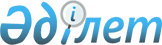 Об утверждении Положения о Комитете охраны окружающей среды Министерства экологии и природных ресурсов Республики Казахстан<*> Сноска. В названии и в тексте постановления и приложений заменены слова - постановлением Правительства РК от 22 июля 1998 г. N 680 ~P980680.
					
			Утративший силу
			
			
		
					Постановление Правительства Республики Казахстан от 18 декабря 1997 г. № 1784. Утратило силу - постановлением Правительства РК от 31 марта 1999 г. N 347 ~P990347.



        В соответствии с Указом Президента Республики Казахстан от 10 октября 
1997 г. № 3655 "О мерах по дальнейшему повышению эффективности 
государственного управления в Республике Казахстан" и постановлением 
Правительства Республики Казахстан от 12 ноября 1997 г. № 1551 "Вопросы 
реализации Указа Президента Республики Казахстан от 10 октября 1997 г.     
№ 3655" Правительство Республики Казахстан ПОСТАНОВЛЯЕТ: 




          Утвердить прилагаемые:




          Положение о Комитете охраны окружающей среды Министерства экологии и 
природных ресурсов Республики Казахстан;




          структуру Комитета охраны окружающей среды Министерства экологии и 
природных ресурсов Республики Казахстан;




          перечень организаций и учреждений, находящихся в ведении Комитета 
охраны окружающей среды Министерства экологии и природных ресурсов 
Республики Казахстан. 





     Премьер-Министр
   Республики Казахстан  

                                                  Утверждено



                                         постановлением Правительства
                                             Республики Казахстан
                                         от 18 декабря 1997 г. № 1784



                                 ПОЛОЖЕНИЕ








                                        о Комитете охраны окружающей среды




                     Министерства экологии и природных 
                       ресурсов Республики Казахстан
              (Комитет охраны окружающей среды Минэкологии и 
                          природных ресурсов)

                                   МИССИЯ

     Создание экологически благоприятной среды обитания.

                         I. ОБЩИЕ ПОЛОЖЕНИЯ
     





          1. Комитет охраны окружающей среды Министерства экологии и природных 
ресурсов Республики Казахстан (далее - Комитет) является государственным 
органом управления в сфере охраны, изучения, мониторинга окружающей среды. 
Комитет автономно осуществляет специальные исполнительные и контрольно-
надзорные функции, а также межотраслевую координацию и руководство 
подотраслью государственного управления. 




          2. Комитет в своей деятельности руководствуется Конституцией 
Республики Казахстан, законами, актами Президента и Правительства 
Республики Казахстан, иными нормативными правовыми актами, а также 
настоящим Положением.




          3. Финансирование расходов на содержание Комитета осуществляется за 
счет ассигнований, предусмотренных в республиканском бюджете на содержание 
Министерства экологии и природных ресурсов Республики Казахстан.




          4. Комитет является юридическим лицом, имеет счета в банке, фирменный 




бланк, печать с изображением Государственного герба Республики Казахстан и 
своим наименованием на государственном языке.
     
                             II. ЗАДАЧИ

     5. Основными задачами Комитета в сфере его деятельности являются:
     обеспечение стабильного улучшения окружающей среды и сбалансированное 
использование природных ресурсов;
     оптимизация системы государственного управления охраной окружающей 
среды и природными ресурсами;
     создание системы адекватного финансирования природоохранных программ 
всеми природопользователями, общественными фондами, в том числе 
международными;
     обеспечение контроля за состоянием и мониторинг окружающей среды;
     развитие системы просвещения в области экологии и природных ресурсов.

                              III. ФУНКЦИИ
     
     6. Комитет в соответствии с возложенными на него задачами:
     выступает заказчиком работ по использованию средств Республиканского 
фонда охраны природы; 
     организовывает разработку и контролирует ход выполнения 
государственных и территориальных экологических программ и планов; 
     проводит контроль за соблюдением требований по охране окружающей среды 
всеми хозяйствующими субъектами; 
     проводит государственную экологическую экспертизу в сфере охраны 
окружающей среды;
     осуществляет мониторинг состояния окружающей среды;
     организовывает информационно-аналитическую работу по просвещению в 
области экологии и рационального использования природных ресурсов.
     
                                IV. ПРАВА

     7. Комитет имеет право:





          принимать решения в пределах его компетенции, обязательные для 
исполнения всеми органами, организациями, должностными лицами и гражданами;




          запрашивать и получать от исполнительных органов, а также юридических 
и физических лиц, независимо от форм собственности, необходимую информацию 
по вопросам окружающей среды, воспроизводства и использования природных 
ресурсов;




          привлекать экспертов для экологической экспертизы;




          принимать в пределах своей компетенции меры по привлечению нарушителей 
природоохранных требований к ответственности, рассматривать дела об 
административных правонарушениях, ограничивать, приостанавливать и 
прекращать хозяйственную и иную деятельность, ввод в эксплуатацию объектов,
не выполняющих установленные природоохранным законодательством требования;




          выдавать и аннулировать разрешения на загрязнение окружающей среды 
выбросами, сбросами, размещением отходов, а также на экологическую 
аудиторскую деятельность;




          осуществлять владение, пользование и управление имуществом, 
находящимся в государственной собственности, в соответствии с полномочиями,
делегированными ему в установленном порядке;




          вести переговоры и заключать соглашения с организациями Республики 




Казахстан и других стран в пределах своей компетенции;
     осуществлять общее руководство деятельностью подведомственных 
организаций;
     в установленном порядке осуществлять иные полномочия, предусмотренные 
природоохранным законодательством. 
     
                           V. ОБЯЗАННОСТИ

     8. Не допускать любой деятельности и действий, ухудшающих 
экологическую ситуацию в стране.
     9. Принимать адекватные меры воздействия на нарушителей законов 
Республики Казахстан в области охраны окружающей среды.
     10. Обеспечивать соблюдение природоохранного законодательства 
Республики Казахстан.
     11. Обеспечивать объективную оценку состояния окружающей среды и 
информирование руководства Министерства по данным вопросам.
     12. Прогнозировать политику сохранения и улучшения экологической 
обстановки и рационального использования природных ресурсов.
     13. Привлекать средства международных экологических организаций на 
экологическое оздоровление страны.
     14. Осуществлять эффективную пропаганду и просвещение населения в 
области экологии и рационального использования природных ресурсов.
     
                            VI. ОТВЕТСТВЕННОСТЬ
     
     15. За достоверность информации о состоянии окружающей среды, 
гидрометеорологических данных по Республике Казахстан.
     16. За рациональное использование средств республиканского фонда 
охраны природы.
     17. За объективную экспертизу в сфере охраны окружающей среды.

                   VII. ОРГАНИЗАЦИЯ ДЕЯТЕЛЬНОСТИ






          18. Комитет возглавляет Председатель, назначаемый на должность и 
освобождаемый от должности Правительством Республики Казахстан по 
представлению Министра экологии и природных ресурсов.




          19. Комитет осуществляет руководство подведомственными 
территориальными органами, учреждениями и организациями.




          20. Штатное расписание Комитета, а также порядок замещения должностей 
утверждаются Министром.




          21. Председатель Комитета несет персональную ответственность за 
выполнение возложенных на Комитет задач и осуществление им своих функций.




          22. Председатель организует деятельность Комитета в соответствии с 
возложенными на него задачами:




          определяет обязанности и степень ответственности руководителей 
структурных подразделений Комитета;




          представляет интересы Комитета во всех государственных органах, 
заключает договоры, открывает в банках расчетные и другие счета;




          утверждает положения о структурных подразделениях Комитета и его 
территориальных органах; 




          в пределах своей компетенции издает приказы;




          самостоятельно устанавливает размеры надбавок, доплат, премий и других 
выплат стимулирующего характера в пределах утвержденной сметы;




          назначает на должность и освобождает от должности работников Комитета;




          принимает решения по другим вопросам, отнесенным к его компетенции.




          23. Реорганизация и ликвидация Комитета производится в порядке, 
установленном законодательством Республики Казахстан.





                                       Утверждена



                              постановлением Правительства
                                  Республики Казахстан
                              от 18 декабря 1997 г. № 1784











                                                              Структура




                    Комитета охраны окружающей среды
                Министерства экологии и природных ресурсов
                         Республики Казахстан
<*>

     Сноска. В структуру внесены изменения - постановлением Правительства 
РК от 22 июля 1998 г. N 680  
 P980680_ 
 .

     Руководство

     Управление экологического мониторинга

     Управление государственной экологической экспертизы

     Управление государственного контроля в области охраны 
     окружающей среды     
                                        Утвержден
                               постановлением Правительства
                                   Республики Казахстан
                               от 18 декабря 1997 г. № 1784

                            ПЕРЕЧЕНЬ
          организаций и учреждений, находящихся в ведении
      Комитета охраны окружающей среды Министерства экологии и 
               природных ресурсов Республики Казахстан

     Областные управления охраны окружающей среды

     Городские управления охраны окружающей среды

     Центральная лаборатория
      
      


					© 2012. РГП на ПХВ «Институт законодательства и правовой информации Республики Казахстан» Министерства юстиции Республики Казахстан
				